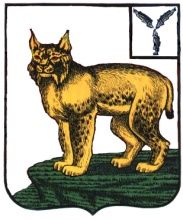                           УПРАВЛЕНИЕ ОБРАЗОВАНИЯАДМИНИСТРАЦИИ ТУРКОВСКОГО     МУНИЦИПАЛЬНОГО РАЙОНА           САРАТОВСКОЙ ОБЛАСТИ                             ПРИКАЗ От  14.10.2016 г.  № 81Об  участии в  проведении региональныхпроверочных работ по математикев 9,10 классах образовательных организацийТурковского районаВ  соответствии с  приказом министерства образования Саратовской области от 3 августа 2016 года № 2458 «Об организации подготовки и проведения государственной итоговой аттестации по образовательным программам основного общего и среднего общего образования на территории Саратовской области в 2016/2017 учебном году», в целях определения уровня освоения обучающимися образовательных программ основного общего образованияПРИКАЗЫВАЮ:1.	Принять участие в региональных проверочных работах по математике  в  образовательных организациях  Турковского  района:1.1.	 В 9 классах в три этапа:I этап - 20 октября 2016 года;II этап - 21декабря 2016 года;III этап - 1 марта 2017 года.1.2.		В 10 классах в один этап - 20 октября 2016 года.2.	Муниципальному  учреждению  «Турковский  методический  центр» (Прокофьева Г.В.)  обеспечить  информационно- технологическое  сопровождение  проведения  региональных проверочных работ по математике в 9,10 классах образовательных организаций на территории  района.3.  Методиста МУ «Турковский  методический  центр» Клочкову Л.А., назначить  ответственным за  проведение региональных проверочных работ по математике в 9,10 классах образовательных организаций на территории района.4.	Руководителям  общеобразовательных  организаций  района:4.1.Обеспечить  участие образовательных организаций    в  проведении региональных проверочных работ по математике в 9,10 классах образовательных организаций4.2. Обеспечить  условия  для  проведения региональных проверочных работ по математике в 9,10 классах.4.3.	 Назначить лиц, ответственных  за  проведение	 региональных проверочных работ по математике в 9,10 классах.4.4.	Предоставить результаты  региональных проверочных работ по математике в 9, 10 классах  в день проведения проверочных работ в управление образования.5. Контроль за исполнением настоящего приказа возложить на  Шаболдина А.Н., заместителя начальника управления образования.Начальник управления образования 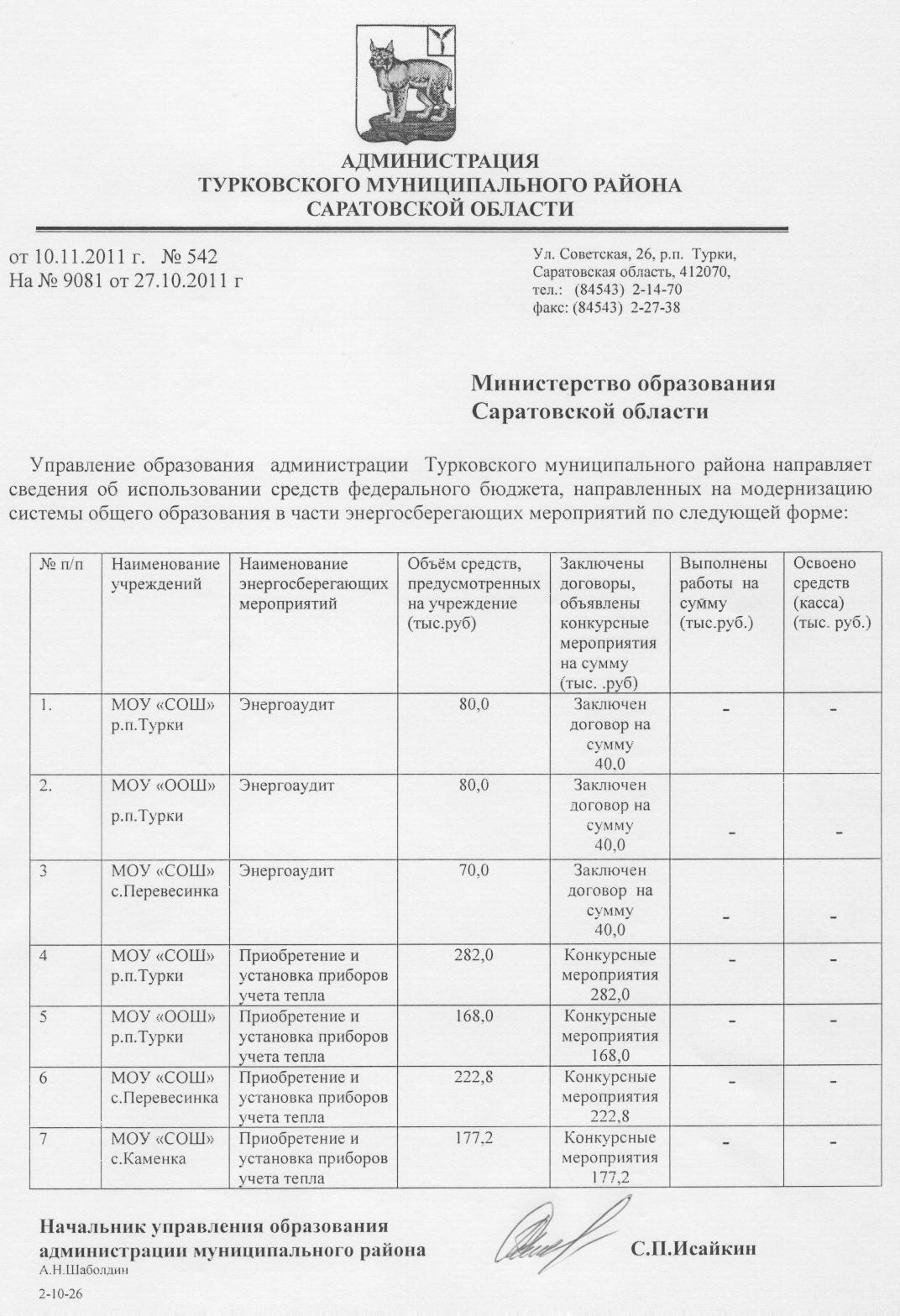 администрации Турковского муниципального района                                                 Исайкин С.П.                                                             